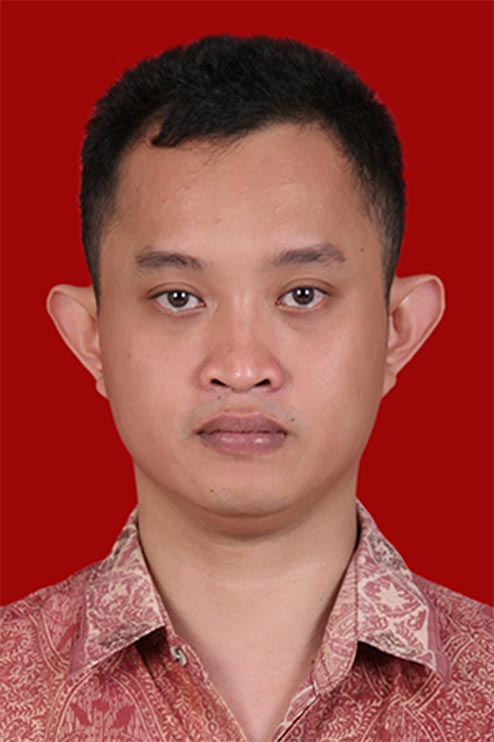 Kepada Yth        										Bapak/Ibu  Pimpinan Di tempatPerihal		   :  Lamaran pekerjaan Creative Designer.            Dengan Hormat,	Bersama ini saya melamar pekerjaan pada perusahaan yang Bapak / Ibu kelola , berbekal pengalaman saya di bidang Creative Design harapkan saya dapat memberikan sesuatu yang lebih baik pada perusahaan yang Bapak / Ibu kelola. Demikian permohonan ini saya sampaikan kepada bapak / ibu Pimpinan, besar harapan saya untuk dapat menerima panggilan wawancara agar dapat memperjelas sepeksifikasi dan portpolio saya.Atas perhatian saya ucapkan terima kasih.Atas perhatian dan pertimbanganya saya ucapkan terima kasih.Hormat Saya,ICHIDA SONNY PUTRACURRICULUM VITAEPENGALAMAN KERJATahun 2012 _ Hingga sekarang  BANDUNG INTI GRAHA ( Properti dan Mall  )    dijalan Dr Djunjunan no 143 - 149 Bagian Staff design Cooporate Mall : ( Btc fashion Mall dan jatos mall juga mengerjakan Hotel, apatement, solo mall , dan lain nya  )Jobs skrip  Membuat kalender event btcmall dan jatos mall , Memuat kebutuhan advertising event ,Membuat design neon box, banner,flayer dan keperluan kebutuhan media promosi btc & jatos mall  , membuat video editing , 3d stage event & pameran dllsurat refensi kerja  :  Karena masih bekerjaAlasan pindah : Ingin mencari penghasilan lebih baikTahun 2011 – 2012PT ANTAGRAHA MAKMUR  ( distributor atap ,dan bahan bangunan )    Dijalan  sunter agung Purimutiara blok b no 8 jkt utara  Jobs skrip memotet product dan hasil product , feelet,Katalog,compony profile ,membuat layout web design,brosure,stuktur atap,gudang,stand pameran ,kebutuhan seles promotion. dllsurat refensi kerja  : BerefensiAlasan pindah : calon Istri tidak bisa tinggal dijakarta dan menikah dan tinggal dibandung Tahun 2008 – 2010 PT LINGKAR NATURA INTI (Frenchise/waralaba)  Di Jl Prokamasi  No 3 Jakarta selatan  Produksi : minuman Quikly,Tori Q, Obrain, Dipindoo Job skrip Memotet product makanan dan minuman dan men retats  / justment foto ,Menerima email dari direksi membuat dua atau tiga sampel,acc,produksi ,Membuat design brosur,flayer,menu,calog,banner outdoor dan indoor , Membuat dekorasi body conter,dan design lainya design consep artdeco atau minimalis modern ,feminim art dllsurat refensi kerja  : BerefensiAlasan pindah : mendapat tawaran gaji lebih baik   Tahun 2006 – 2008 KRIYA ADVERTISING   ( house & design printing)  Di Jl Kemang raya  Jakarta selatan Produksi :  Catalog, Kalender, Anualreport, Commpony profil, Magazine, Banner Media advertising Perusahaan , Klip movie Animasi 2/3 Dimensi perusahaan , Iklan media promosi Perusahaan dan lainya .Job skrip :  Menerima materi dari klain , mendiskusikan dalam bentuk dumi sample membuat storyline dan storybord  pembagian tugas,ACC mempoof ,produksi, finisinging dllsurat refensi kerja  : BerefensiAlasan pindah : Kantor pindah di daerah pluit jauh dari rumah “ Demikian informasi data diri yang saya sebenarnya dan  saya ucapkan terima kasih “Yang memberi pernyataan dibawah iniNama:ICHIDA SONNY PUTRATempat/ tanggal lahir:Semarang, 05 September 1982Status:MenikahPendidikan TerakhirNo Tlp Email Almat di Bandung ::: : D3 Teknik Grafika , Lebak Bulus Jakarta087824774906/087824610439 Pin BB: 76012ABKreatif.adiktif@yahoo.comJl.Maleber barat Gang Mustofa No 178 BandungData DiriData DiriData DiriNama LengkapNama Panggilan::Fx.Ichida Sonny PutraSonnyTempat Lahir:Semarang  Tanggal Lahir:05 September 1982 Agama:KhatolikKebangsaan:IndonesiaGender:Laki - LakiStatus:MenikahSukuUsia ::Jawa 31 TahunKemampuanKemampuanKemampuanSoftware and Hardware Skill  %TinggkatanMS Office  2013    >70Menengah AtasAdobe Photoshop    CC>85Menengah AtasAdobe Ilustrator CC>85Menengah AtasAdobe Flash CS6 ( Kec Skrip )>80Menengah Atas Adobe Indesign CS>75Menengah Adobe After Efek CS>70Menengah Macromedia Freehand >65Menengah Macromedia Director>65Menengah Macromedia DreamWever>65Menengah Coreldraw X6>75Menengah 3D Max 2012>75Menengah  Maya >65Menengah AutoCad 2012>65Menengah pinnacle studio>75Menengahgoogle skectup>60Menengah Adobe primier>60Menengah Kemampuan LainnyaKemampuan LainnyaKemampuan LainnyaSoftware and Hardware Skill %KeteranganPC & Mac>75MemahamiInternet>80MemahamiTeknik instal softwere, Printer, Sceener>70MemahamiTeknik Fotografi>75MemahamiTeknik DrawingHands>85MemahamiTeknik DrawingTools>80MemahamiPracetak Penerbitan>70MemahamiPracetak Offset Printing s/d Finising>70MemahamiPracetak Digital Printing s/d Finising>75MemahamiTeknik Sablon>75MemahamiTrobleShoting PC>70MemahamiKondisi TubuhKondisi TubuhKondisi TubuhKesehatan %Kondisi TubuhMata>90 BaikBaik Penyakit turunan>90 Tidak adaBaikPenyakit Menular>90  Tidak adaBaikTraumatis /Pobia>90  Tidak adaBaikKejiwaan ( Piskologis )>90 BaikBaik>90Baik